DAFTAR PUSTAKAApridasari, E., Susanti, L. D., & Murcitaningrum, S. (2018). Analisis Pengaruh Kualitas Laba Terhadap Nilai Perusahaan. Finansia, 1(1), 47-59.Catur Fatchu Ukhriyawati dan Riani Dewi. (2019). Volume 6 No.1 Tahun 2019 ISSN 25031546. Equilibiria, 6(1), 1–14.Gamayuni, R. R. (2012). Relevansi Kinerja Keuangan, Kualitas Laba, Intangible Asset, dengan Nilai Perusahaan. Trikonomika Jurnal Ekonomika, 11(2), 119-136.https://id.wikipedia.org/wiki/Bursa_Efek_IndonesiaI GustuiAyu Diah Novita Yanti & Ni Putu Ayu Darmayanti. (2017). Pengaruh Profitabilitas, Ukuran Perusahaan, Struktur Modal, Dan Likuiditas Terhadap Nilai Perusahaan Makanan Dan Minuman.  E-Jurnal Manajemen, Vol. 8, No. 4, 2019: 2297 – 2324ISSN: 2302-8912 DOI:https://doi.org/10.24843/EJMUNUD.2019.v8.i4.p15Indriyani Eka. (2016). Pengaruh Ukuran Perusahaan dan Profitabilitas Terhadap Nilai PerusahaanIndriyani, E. (2017). Pengaruh Ukuran Perusahaan dan Profitabilitas Terhadap Nilai Perusahaan. Akuntabilitas, 10(2), 333–348. https://doi.org/10.15408/akt.v10i2.4649Irawan, D., & Kusuma, N. (2019). Pengaruh Struktur Modal Dan Ukuran Perusahaan Terhadap Nilai Perusahaan. Jurnal AKTUAL, 17(1), 66. https://doi.org/10.47232/aktual.v17i1.34Jonathan, J., & Machdar, N. M. (2018). Pengaruh Kualitas Laba Terhadap Nilai Perusahaan Dengan Reaksi Pasar Sebagai Variabel Intervening. Jurnal Riset Manajemen Dan Bisnis, 3(1), 67-76.Khuzaimah, M. A. (2020). Pengaruh Kualitas Laba Dan Profitabilitas Terhadap Nilai Perusahaan (Doctoral dissertation, Universitas Airlangga).Mawar Sharon R. Pantow, Sri Murni, I. T. (2015). Analisa Pertumbuhan Penjualan, Ukuran Perusahaan, Return on Asset, Dan Struktur Modal Terhadap Nilai Perusahaan Yang Tercatat Di Indeks Lq 45. Jurnal EMBA, Vol.3(Hal.961-971), No.1.NOVITASARI, R. (2021). Pengaruh Struktur Modal, Pertumbuhan Perusahaan, dan Ukuran Perusahaan terhadap Nilai Perusahaan Pada Perusahaan Consumer Goods yang Terdaftar di Bursa Efek Indonesia (BEI) Periode 2017-2020 (Disertasi Doktor, Sekolah Tinggi Ilmu Ekonomi Indonesia Jakarta).Nuratriningrum, A., Tanuwijaya, M., & Yandhi, Y. (2020). Pengaruh Leverage, Struktur Modal, Kebijakan Deviden, Kualitas Laba Terhadap Nilai Perusahaan. Akunteknologi: jurnal ilmia akuntansi dan teknologi, 12(2). Pratama, I. G. B. A., & Wiksuana, I. G. B. (2016). Pengaruh ukuran perusahaan dan leverage terhadap nilai perusahaan dengan profitabilitas sebagai variabel mediasi (Doctoral dissertation, Udayana University).Rai Prastuti, N., & Merta Sudiartha, I. (2016). Pengaruh Struktur Modal, Kebijakan Dividen, Dan Ukuran Perusahaan Terhadap Nilai Perusahaan Pada Perusahaan Manufaktur. None, 5(3), 254202.Rahmawati, A. D. (2015). Pengaruh Ukuran Perusahaan, Profitabilitas, Struktur Modal, Dan Keputusan Investasi Terhadap Nilai Perusahaan (Studi Pada Perusahaan Sektor Properti, Real Estate, Dan Building Construction Yang Terdaftar Di Bursa Efek Indonesia (Bei) Periode 2010-2013). Jurnal Administrasi Bisnis, 23(2).Saputra, D. A. (2013). Pengaruh Konservatisma Akuntansi dan Kualitas Laba terhadap Nilai Perusahaan. Skripsi.Sari, R. M. (2020). Bab ii kajian pustaka bab ii kajian pustaka 2.1. Bab Ii Kajian Pustaka 2.1, 2004, 6–25.Setiadewi, K. A. Y., & Purbawangsa, I. B. A. (2015). Pengaruh ukuran perusahaan dan leverage terhadap profitabilitas dan nilai perusahaan (Doctoral dissertation, Udayana University).Siallagan, H. (2009). Pengaruh Kualitas Laba Terhadap Nilai Perusahaan. Jurnal Akuntansi Kontemporer, 1(1).Suardikha, M. S., & Apriada, K. (2016). Pengaruh struktur kepemilikan saham, struktur modal dan profitabilitas pada nilai perusahaan. E-Jurnal Ekonomi dan Bisnis Universitas Udayana, 44768.Suastini, N. M., Purbawangsa, I. B. A., & Rahyuda, H. (2016). Pengaruh kepemilikan manajerial dan pertumbuhan perusahaan terhadap nilai perusahaan pada perusahaan manufaktur di Bursa Efek Indonesia (struktur modal sebagai variabel moderasi). E-Jurnal ekonomi dan bisnis Universitas Udayana, 5(1), 143-172.Sulaeman, E. (2019). (RETRACTED) Pengaruh Manajemen Laba Dan Komposisi Komisaris Independen Terhadap Kualitas Laba Dan Efeknya Terhadap Nilai Perusahaan Ekuitas  (Jurnal Ekonomi Dan Keuangan), 3(2), 188-205.Suranto, M., Ayu, V. H., Grace, N. B., & Kho, W. S. (2017). Analisis Pengaruh Struktur Modal Dan Kinerja Keuangan Terhadap Nilai Perusahaan Pada Perusahaan Perbankan Di Bursa Efek Indonesia. Jurnal EMBA, 5(2), 1031–1040. https://doi.org/10.1080/17480272.2014.973443Sugihen, S. G. 2003. Pengaruh Struktur Modal Terhadap Produktivitas Aktiva, Kinerja Keuangan Serta Nilai Perusahaan Industri Manufaktur Terbuka di Indonesia. Disertasi.Umaiyah, E., & Salim, M. N. (2018). Dan Dampaknya Terhadap Nilai Perusahaan.Utomo, N. A., & Christy, N. N. A. (2017, May). Pengaruh Struktur Modal, Profitabilitas, Ukuran Perusahaan Terhadap Nilai Perusahaan Pada Perusahaan Lq 45 Di Bursa Efek Indonesia. In Proceedings (Vol. 1, No. 1).Wairisal, R. J. A. I., & Hariyati, H. (2021). Pengaruh Kualitas Laba Terhadap Nilai Perusahaan Dengan Variabel Moderasi Corporate Governance. Jurnal Pendidikan Akuntansi (JPAK), 9(1), 71-78.Williianti. (2020). Bab ii kajian pustaka bab ii kajian pustaka 2.1. Bab Ii Kajian Pustaka 2.1, 12(2004), 6–25.LAMPIRANLampiran IDAFTAR PENELITIAN SAMPLE PERUSAHAANIndeks LQ45 Yang Terdaftar Di Bursa Efek Indonesia (BEI)Periode 2017-2021                     Sumber : www.idx.co.id (2022)LAMPIRAN IIDAFTAR HASIL PERHITUNGAN STRUKTUR MODAL (X1)Struktur modal pada indeks LQ45 Yang Terdaftar Di Bursa Efek Indonesia (BEI) Periode 2017-2021LAMPIRAN IIIDAFTAR HASIL PERHITUNGAN KUALITAS LABA (X2)Kualitas laba di indeks LQ45 Yang Terdaftar Di Bursa Efek Indonesia (BEI) Periode 2017-2021LAMPIRAN IVDAFTAR HASIL PERHITUNGAN Ukuran Perusahaan (X3)Ukuran Perusahaan di indeks LQ45 Yang Terdaftar Di Bursa Efek Indonesia (BEI) Periode 2017-2021LAMPIRAN VDAFTAR HASIL PERHITUNGAN Nilai Perusahaan (Y)Nilai Perusahaan di indeks LQ45 Yang Terdaftar Di Bursa Efek Indonesia (BEI) Periode 2017-2021Lampiran VIHASIL ANALISIS SPSS1. DAFTAR HASIL ANALISIS DESKRIPTIF	Hasil Uji Statistik Deskriptif Variabel2. DAFTAR HASIL UJI ASUMSI KLASIKa. Uji NormalitasHasil Uji statistik kolmogorov-Smirnovb. Uji AutokorelasiTabel Hasil Uji Autokorelasic. Uji HeterokedastisitasHasil Uji Heterokedastisitas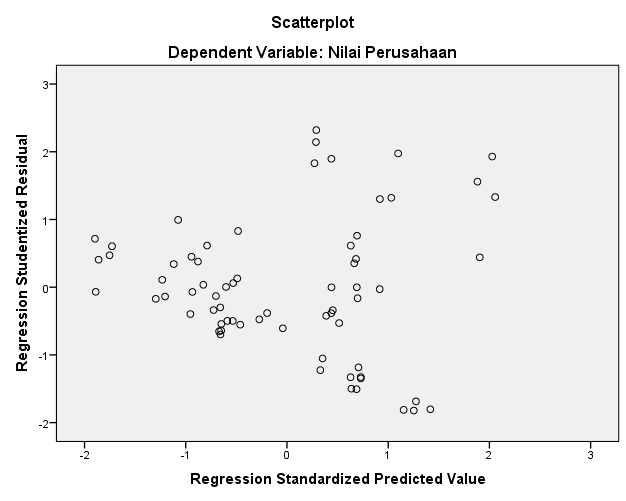 d. Uji Regregi BergandaHasil Uji Regresi Bergandae. Uji MultikolinearitasTabel Hasil Uji Multikolinearitas3. DAFTAR HASIL UJI HIPOTESISa. Uji Signifikan Parsial (Uji t)Hasil Uji Signifikan Parsial (Uji t)b. Uji Koefisien Determinasi (Uji R²)Hasil Uji Koefisien Determinasi (Uji R²)NoNama PerusahaanKode Saham1PT Ace Hardware Indonesia TbkACES 2PT Astra International TbkASII3PT XL Axiata TbkEXCL4PT Indofood CBP Sukses Makmur TbkICBP5PT Indofood Sukses Makmur TbkINDF6PT Indocement Tunggal Prakasa TbkINTP7PT Jasa Marga TbkJSMR8PT Kalbe Farma TbkKLBF9PT Bukit Asam TbkPTBA10PT Pembangunan Perumahan TbkPTPP11PT Pakuwon Jati TbkPWON12PT Summarecon Agung TbkSMRA13PT United Tractors TbkUNTR14PT Wika Karya TbkWIKA15PT BFI Finance Indonesia TbkBFIN16PT Erajaya Sasembada TbkERAA17PT Sumber Alfaria Trijaya TbkAMRTNoKode201720182019202020211ACES1.400.260.250.390.302ASII0.890.980.880.730.703EXCL1.602.142.282.542.624ICBP0.560.510.451.061.165AMRT3.172.682.492.402.066INTP0.180.200.200.230.277JSMR3.3103.080.770.763.018KLBF0.200.190.210.520.219PTBA0.590.490.420.420.4910PTPP1.932.222.412.842.8811PWON1.210.900.500.440.5112SMRA1.590.161.590.170.5713UNTR0.731.040.830.580.5714WIKA2.122.442.233.092.9815ERAA1.391.630.960.970.7616INDF0.880.480.441.061.0717BFIIN2.362.082.141.301.10NoKode201720182019202020211ACES0.728.020.911.671.522ASII0.780.790.561.731.183EXCL43.45-2.1310.8095.417.014ICBP0.990.720.990.940.805AMRT8.746.872.282.982.576INTP1.221.421.551.651.177JSMR1.340.281.102.071.348KLBF0.620.840.741.160.689PTBA0.401.150.641.091.0410PTPP0.400.730.24-0.801.2411PWON1.090.830.541.241.4312SMRA-0.47-2.020.55-0.0410.0413UNTR1.141.220.612.651.1614WIKA1.291.150.100.46-0.0215ERAA-1.59-2.02-5.143.110.0116INDF0.850.801.531.121.0217BFIIN-1.57-0.201.105.460.38NoKode201720182019202020211ACES29.1229.3029.4129.6129.602ASII33.3233.4733.4933.4533.543EXCL31.6631.6831.7731.8531.924ICBP31.0831.1731.2932.2732.405AMRT30.7230.7330.8130.8930.946INTP30.9930.9630.9530.9430.897JSMR32.0032.0432.2332.2832.258KLBF30.4430.5330.6430.7530.889PTBA30.7230.8230.8930.8131.2210PTPP31.3631.5931.7131.6131.6511PWON23.3223.9423.9924.0024.0912SMRA30.7130.7830.8330.8530.8913UNTR32.0432.3932.3532.2332.3514WIKA31.4531.7131.7631.8531.8715ERAA29.8130.1729.9130.0530.0616INDF32.1132.2032.2032.7332.8217BFIIN30.4330.5830.5830.3530.38NoKode201720182019202020211ACES6.256.055.415.633.982ASII1.470.351.501.251.073EXCL1.461.721.111.521.694ICBP5.110.544.882.221.855AMRT4.826.455.314.355.616INTP3.292.923.032.402.167JSMR2.531.540.380.321.118KLBF5.704.664.558.383.569PTBA0.410.610.330.380.2610PTPP1.150.690.570.830.4311PWON2579.011950.081559.831357.351165.1712SMRA1.630.131.530.120.4613UNTR2.781.791.311.571.1514WIKA0.950.860.931.070.5715ERAA0.130.290.230.250.3016INDF1.430.680.7200.760.6417BFIIN2.211.711.471.352.53Descriptive StatisticsDescriptive StatisticsDescriptive StatisticsDescriptive StatisticsDescriptive StatisticsDescriptive StatisticsNMinimumMaximumMeanStd. DeviationStruktur Modal68.163.311.1794.93804Kualitas Laba68-2.0210.801.21751.98368Ukuran Perusahaan6829.1233.5431.40241.01512Nilai Perusahaan68.126.251.88031.68901Valid N (listwise)68One-Sample Kolmogorov-Smirnov TestOne-Sample Kolmogorov-Smirnov TestOne-Sample Kolmogorov-Smirnov TestUnstandardized ResidualNN68Normal Parametersa,bMean.0000000Normal Parametersa,bStd. Deviation1.50990134Most Extreme DifferencesAbsolute.085Most Extreme DifferencesPositive.085Most Extreme DifferencesNegative-.068Test StatisticTest Statistic.085Asymp. Sig. (2-tailed)Asymp. Sig. (2-tailed).200c,dModel SummarybModel SummarybModel SummarybModel SummarybModel SummarybModel SummarybModelRR SquareAdjusted R SquareStd. Error of the EstimateDurbin-Watson1.448a.201.1631.54488.902CoefficientsaCoefficientsaCoefficientsaCoefficientsaCoefficientsaCoefficientsaCoefficientsaModelModelUnstandardized CoefficientsUnstandardized CoefficientsStandardized CoefficientsTSig.ModelModelBStd. ErrorBetaTSig.1(Constant)24.0435.8964.078.0001Struktur Modal-.188.204-.104-.923.3601Kualitas Laba.045.096.053.473.6381Ukuran Perusahaan-.700.189-.421-3.706.000CoefficientsaCoefficientsaCoefficientsaCoefficientsaModelModelCollinearity StatisticsCollinearity StatisticsModelModelToleranceVIF1(constant)1Struktur Modal.9741.0271Kualitas Laba.9921.0081Ukuran Perusahaan.9681.0331CoefficientsaCoefficientsaCoefficientsaCoefficientsaCoefficientsaCoefficientsaCoefficientsaModelModelUnstandardized CoefficientsUnstandardized CoefficientsStandardized CoefficientstSig.ModelModelBStd. ErrorBetatSig.1(Constant)24.0435.8964.078.0001Struktur Modal-.188.204-.104-.923.3601Kualitas Laba.045.096.053.473.6381Ukuran Perusahaan-.700.189-.421-3.706.000Model SummarybModel SummarybModel SummarybModel SummarybModel SummarybModel SummarybModelRR SquareAdjusted R SquareStd. Error of the Estimate1.448a.201.1631.54488